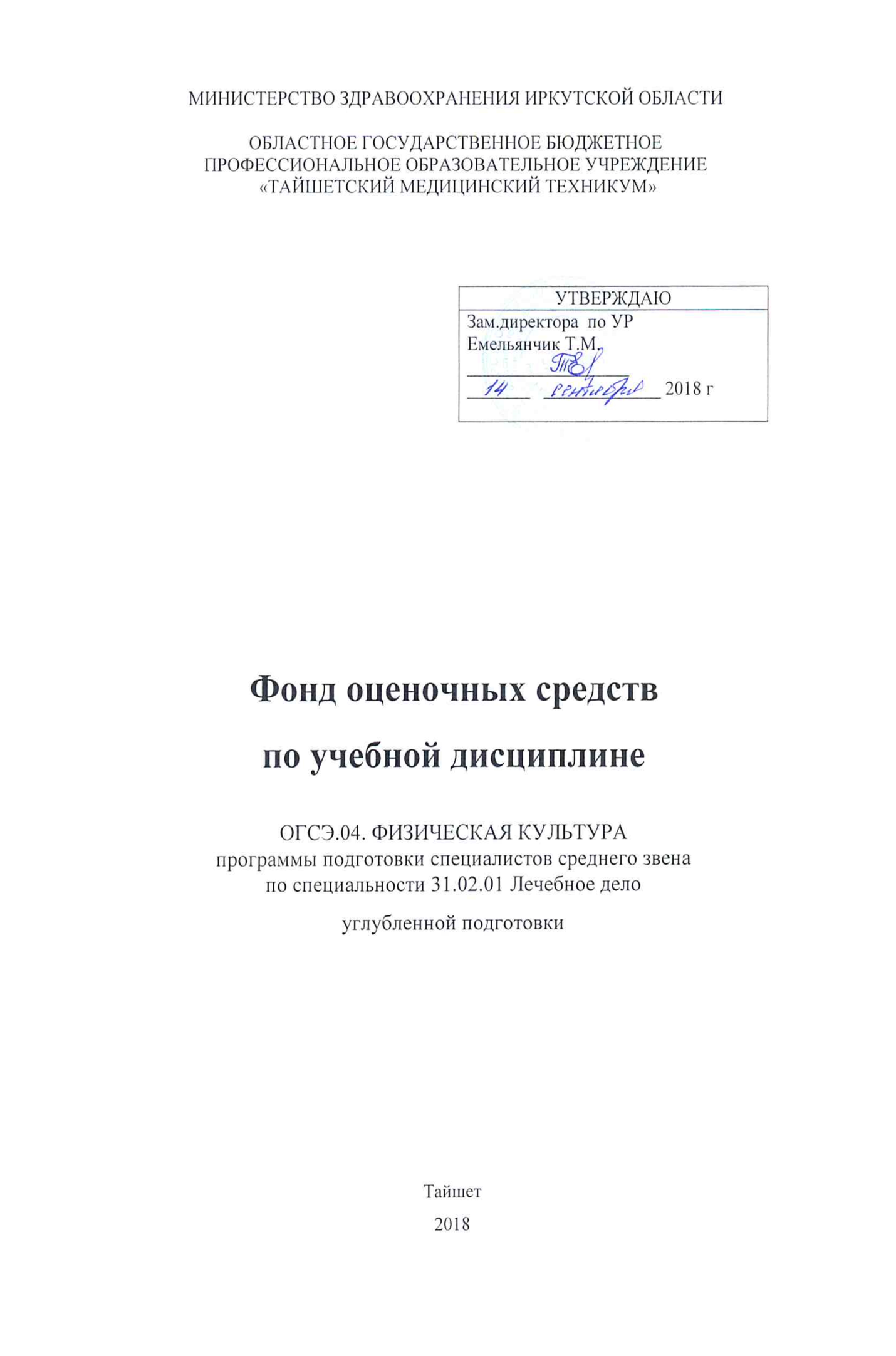 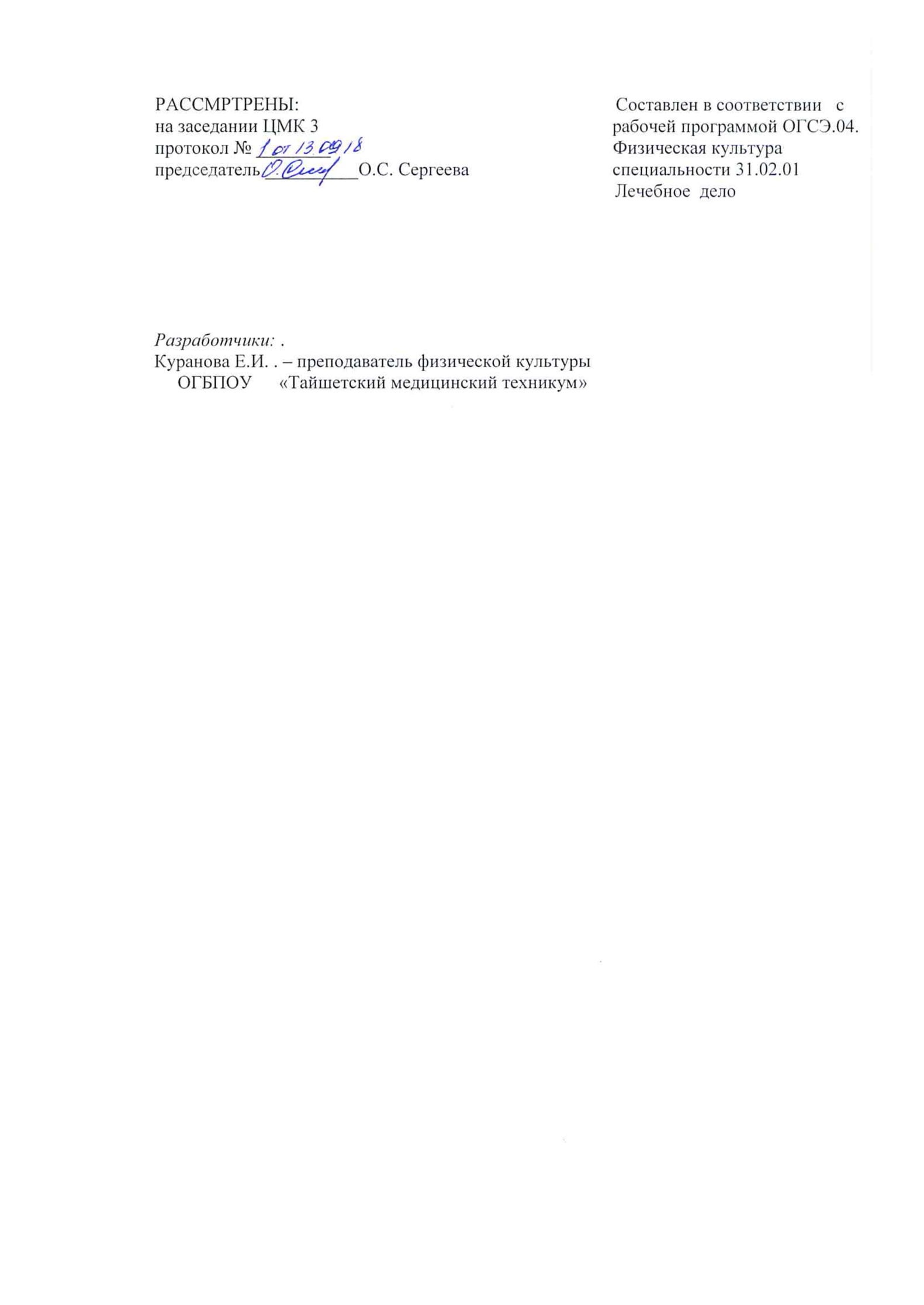 СОДЕРЖАНИЕ                                                                                                                                                      Стр.ПАСПОРТ ФОНДА ОЦЕНОЧНЫХ СРЕДСТВ …………………………….4ОЦЕНКА ОСВОЕНИЯ ДИСЦИПЛИНЫ……………………………………71.ПАСПОРТ ФОНДА ОЦЕНОЧНЫХ СРЕДСТВ Фонд оценочных средств предназначен для аттестации обучающихся на соответствие их персональных достижений при освоении программы дисциплины ОГСЭ.04. Физическая культура основной образовательной программы СПО – программы подготовки специалистов среднего звена по специальности 31.02.01 Лечебное дело. Оценивание знаний, умений и контроль сформированности компетенций осуществляется с помощью текущего контроля успеваемости и промежуточной аттестации. Текущий контроль успеваемости и промежуточная аттестация проводятся в соответствии с Положением о проведении текущего контроля успеваемости и промежуточной аттестации студентов ОГБПОУ «Тайшетский медицинский техникум»В результате освоения дисциплины ОГСЭ.04. Физическая культура обучающийся должен обладать предусмотренными ФГОС СПО по специальности 31.02.01 Лечебное дело, следующими умениями (У) и знаниями (З), которые формируют общие (ОК) компетенции (ПК): У 1. Использовать физкультурно-оздоровительную деятельность для укрепления здоровья, достижения жизненных и профессиональных целей. З 1. О роли физической культуры в общекультурном, профессиональном и социальном развитии человека. З 2. Основы здорового образа жизни. ОК 1. Понимать сущность и социальную значимость своей будущей профессии, проявлять к ней устойчивый интерес. ОК 3. Принимать решения в стандартных и нестандартных ситуациях и нести за них ответственность. ОК 6. Работать в коллективе и команде, эффективно общаться с коллегами, руководством, потребителями. ОК 13. Вести здоровый образ жизни, заниматься физической культурой и спортом для укрепления здоровья, достижения жизненных и профессиональных целей. ОК 3. Принимать решения в стандартных и нестандартных ситуациях и нести за них ответственность. ОК 6. Работать в коллективе и команде, эффективно общаться с коллегами, руководством, потребителями. ОК 13. Вести здоровый образ жизни, заниматься физической культурой и спортом для укрепления здоровья, достижения жизненных и профессиональных целей. ОК 6. Работать в коллективе и команде, эффективно общаться с коллегами, руководством, потребителями. ОК 13. Вести здоровый образ жизни, заниматься физической культурой и спортом для укрепления здоровья, достижения жизненных и профессиональных целей. 2. Контроль и оценка освоения учебной дисциплины по темам (разделам)2.ОЦЕНКА ОСВОЕНИЯ ДИСЦИПЛИНЫ2.1 ПРИМЕРНЫЕ ЗАДАНИЯ ИЛИ ИНЫЕ МАТЕРИАЛЫ НЕОБХОДИМЫЕ ДЛЯ ТЕКУЩЕГО КОНТРОЛЯ УСПЕВАЕМОСТИ ПО ДИСЦИПЛИНЕПредметом оценки при освоении учебной дисциплины являются требования к умениям и знаниям, обязательным при реализации программы учебной дисциплины и направленные на достижение обучающимися личностных, предметных и метапредметных результатов обучения. Текущий контроль проводится с целью оценки систематичности учебной работы обучающегося, включает в себя ряд контрольных мероприятий, реализуемых в рамках аудиторной и внеаудиторной самостоятельной работы обучающегося.Тема.2.1 Обучение технике бега на короткие дистанции с низкого, среднего и высокого старта. Обучение технике прыжка в длину с места. Повышение уровня общей физической подготовки (ОФП) (специальные беговые упражнения). Развитие и совершенствование физических качеств (быстроты, координации движений, ловкости и т.д.) Проверка выполнения нормативов. Оценивание У1, З1, З2 и осваиваемые компетенции Контрольные тесты 1. Прыжки в длину с места (см)ЮНОШИ «5»-180, «4»-170, «3»-160 ДЕВУШКИ «5»-145, «4»-135, «3»-120 2. Подскоки со скакалкой (раз, мин) ЮНОШИ «5»-115, «4»-105, «3»-95 ДЕВУШКИ «5»-115, «4»-105, «3»-95 Тема 3.1 Овладение техникой ведения мяча, передач и броска мяча с места. Выполнение подводящих и специальных упражнений для развития физических качеств баскетболиста. Формирование ценностной ориентации и мотивации здорового образа жизни. Проверка выполнения нормативов. Оценивание У1, З1, З2 и осваиваемые компетенции Контрольные тесты 1. Ведение-2шага-бросок (по 3 броска с правой и левой стороны) «5» -5, «4» -4, «3» -3 2. штрафной бросок (из 10) «5» - 6, «4» - 5, «3» - 4 I семестр Раздел1. Лёгкая атлетика.Тема1.Совершенствование техники выполнения специальных и подводящих упражнений.Вид контроля: индивидуальное практическое занятие :изучение подготовительных упражнений для прыжков с места , прыжков способом «согнув ноги»-ТБ на занятиях по лёгкой атлетике;-многоскоки на одной ноге с подтягиванием толчковой ноги вперёд-вверх;-бег с низкого старта 30-40 метров;-ходьба со штангой широким хватом;-пробегание первой части разбега прыжковообразным бегом в 6 беговых шагов;-6-8 беговых шагов и прыжок в длину, выполнение в среднем и быстром темпе;-4-6 беговых шагов в длину ,через линию с приземлением на маховую ногу.Тема 2.Совершенствование техники прыжка в длину с места.Вид контроля: индивидуальное практическое занятие, выполнение подготовительных упражнений для сдачи норматива:приседания с использованием штанги небольшого веса;-выпады с весом; подъём на носки со штангой в руках;-запрыгивания на скамейку или другое возвышение;-прыжки вверх из глубокого приседа; вращения стопами;-ходьба гуськом.Тема3.Бег на короткие дистанции (100м)Вид контроля: Сдачаконтрольного норматива-бег 100мТема4.Прыжок в длину с места.Вид контроля: Сдача контрольного норматива прыжок в длину с местаМЕТОДИЧЕСКОЕ ОПИСАНИЕ ПРОЦЕДУРЫ ОЦЕНИВАНИЯ ОСВОЕНИЯ ДИСЦИПЛИНЫ…………………………….30Элемент дисциплиныФормы и методы контроляФормы и методы контроляФормы и методы контроляФормы и методы контроляЭлемент дисциплиныТекущий контрольТекущий контрольПромежуточная аттестацияПромежуточная аттестацияЭлемент дисциплиныФормы и процедурыконтроляПроверяемые У, З, ОК, ПКФорма контроляПроверяемыеУ, З, ОК, ПКРаздел 1. Основы физической культуры I, III, V, - зачет II, IV, VI, – дифференцированный зачетУ1, З1, З2 ОК 1, ОК 2, ОК 3, ОК 4, ОК 5, ОК 6, ОК 7, ОК 8, ОК 9, ОК 10, ОК 11, ОК 12 , ОК13Раздел 2. Легкая атлетика Выполнение контрольных тестов I, III, V, - зачет II, IV, VI, – дифференцированный зачетУ1, З1, З2 ОК 1, ОК 2, ОК 3, ОК 4, ОК 5, ОК 6, ОК 7, ОК 8, ОК 9, ОК 10, ОК 11, ОК 12 , ОК13Раздел 3. Баскетбол I, III, V, - зачет II, IV, VI, – дифференцированный зачетУ1, З1, З2 ОК 1, ОК 2, ОК 3, ОК 4, ОК 5, ОК 6, ОК 7, ОК 8, ОК 9, ОК 10, ОК 11, ОК 12 , ОК13Раздел 4. Волейбол У1, З1, З2 ОК 3, ОК 6, ОК 7, ОК 13I, III, V, - зачет II, IV, VI, – дифференцированный зачетУ1, З1, З2 ОК 1, ОК 2, ОК 3, ОК 4, ОК 5, ОК 6, ОК 7, ОК 8, ОК 9, ОК 10, ОК 11, ОК 12 , ОК13Раздел 5. Лыжная подготовка У1, З1, З2 ОК 3, ОК 6, ОК 7, ОК 13I, III, V, - зачет II, IV, VI, – дифференцированный зачетУ1, З1, З2 ОК 1, ОК 2, ОК 3, ОК 4, ОК 5, ОК 6, ОК 7, ОК 8, ОК 9, ОК 10, ОК 11, ОК 12 , ОК13Раздел 6. Оценка уровня физического развитияУ1, З1, З2 ОК 3, ОК 11, ОК 12, ОК 13I, III, V, - зачет II, IV, VI, – дифференцированный зачетУ1, З1, З2 ОК 1, ОК 2, ОК 3, ОК 4, ОК 5, ОК 6, ОК 7, ОК 8, ОК 9, ОК 10, ОК 11, ОК 12 , ОК13ОценкаПоказатели оценки5Девушки-16,4Юноши- 13,84Девушки-17,5Юноши- 14,23Девушки-18,3Юноши- 14,8ОценкаПоказатели оценки5Девушки-180Юноши- 2104Девушки-170Юноши- 2003Девушки-160Юноши- 190